Приложение 2Приложение 2Приложение 2Приложение 2к временному порядку прохождения аккредитации к временному порядку прохождения аккредитации к временному порядку прохождения аккредитации к временному порядку прохождения аккредитации к временному порядку прохождения аккредитации к временному порядку прохождения аккредитации к временному порядку прохождения аккредитации к временному порядку прохождения аккредитации сервисными центрами для осуществления реализации, сервисными центрами для осуществления реализации, сервисными центрами для осуществления реализации, сервисными центрами для осуществления реализации, сервисными центрами для осуществления реализации, сервисными центрами для осуществления реализации, сервисными центрами для осуществления реализации, сервисными центрами для осуществления реализации, сервисного обслуживания и ремонта регистраторов сервисного обслуживания и ремонта регистраторов сервисного обслуживания и ремонта регистраторов сервисного обслуживания и ремонта регистраторов сервисного обслуживания и ремонта регистраторов сервисного обслуживания и ремонта регистраторов сервисного обслуживания и ремонта регистраторов сервисного обслуживания и ремонта регистраторов расчетных операций (РРО), приобретения средств расчетных операций (РРО), приобретения средств расчетных операций (РРО), приобретения средств расчетных операций (РРО), приобретения средств расчетных операций (РРО), приобретения средств расчетных операций (РРО), приобретения средств расчетных операций (РРО), приобретения средств расчетных операций (РРО), приобретения средств контроля (п.11)контроля (п.11)контроля (п.11)контроля (п.11)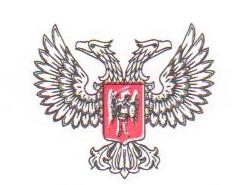 МИНИСТЕРСТВО ДОХОДОВ И СБОРОВ  МИНИСТЕРСТВО ДОХОДОВ И СБОРОВ  МИНИСТЕРСТВО ДОХОДОВ И СБОРОВ  МИНИСТЕРСТВО ДОХОДОВ И СБОРОВ  МИНИСТЕРСТВО ДОХОДОВ И СБОРОВ  МИНИСТЕРСТВО ДОХОДОВ И СБОРОВ  МИНИСТЕРСТВО ДОХОДОВ И СБОРОВ  МИНИСТЕРСТВО ДОХОДОВ И СБОРОВ  МИНИСТЕРСТВО ДОХОДОВ И СБОРОВ  МИНИСТЕРСТВО ДОХОДОВ И СБОРОВ  МИНИСТЕРСТВО ДОХОДОВ И СБОРОВ  МИНИСТЕРСТВО ДОХОДОВ И СБОРОВ  МИНИСТЕРСТВО ДОХОДОВ И СБОРОВ  ДОНЕЦКОЙ НАРОДНОЙ РЕСПУБЛИКИДОНЕЦКОЙ НАРОДНОЙ РЕСПУБЛИКИДОНЕЦКОЙ НАРОДНОЙ РЕСПУБЛИКИДОНЕЦКОЙ НАРОДНОЙ РЕСПУБЛИКИДОНЕЦКОЙ НАРОДНОЙ РЕСПУБЛИКИДОНЕЦКОЙ НАРОДНОЙ РЕСПУБЛИКИДОНЕЦКОЙ НАРОДНОЙ РЕСПУБЛИКИДОНЕЦКОЙ НАРОДНОЙ РЕСПУБЛИКИДОНЕЦКОЙ НАРОДНОЙ РЕСПУБЛИКИДОНЕЦКОЙ НАРОДНОЙ РЕСПУБЛИКИДОНЕЦКОЙ НАРОДНОЙ РЕСПУБЛИКИДОНЕЦКОЙ НАРОДНОЙ РЕСПУБЛИКИДОНЕЦКОЙ НАРОДНОЙ РЕСПУБЛИКИСВИДЕТЕЛЬСТВО ОБ АККРЕДИТАЦИИСВИДЕТЕЛЬСТВО ОБ АККРЕДИТАЦИИСВИДЕТЕЛЬСТВО ОБ АККРЕДИТАЦИИСВИДЕТЕЛЬСТВО ОБ АККРЕДИТАЦИИСВИДЕТЕЛЬСТВО ОБ АККРЕДИТАЦИИСВИДЕТЕЛЬСТВО ОБ АККРЕДИТАЦИИСВИДЕТЕЛЬСТВО ОБ АККРЕДИТАЦИИСВИДЕТЕЛЬСТВО ОБ АККРЕДИТАЦИИСВИДЕТЕЛЬСТВО ОБ АККРЕДИТАЦИИ№№________________ЦЕНТРА СЕРВИСНОГО ОБСЛУЖИВАНИЯЦЕНТРА СЕРВИСНОГО ОБСЛУЖИВАНИЯЦЕНТРА СЕРВИСНОГО ОБСЛУЖИВАНИЯЦЕНТРА СЕРВИСНОГО ОБСЛУЖИВАНИЯЦЕНТРА СЕРВИСНОГО ОБСЛУЖИВАНИЯЦЕНТРА СЕРВИСНОГО ОБСЛУЖИВАНИЯЦЕНТРА СЕРВИСНОГО ОБСЛУЖИВАНИЯЦЕНТРА СЕРВИСНОГО ОБСЛУЖИВАНИЯЦЕНТРА СЕРВИСНОГО ОБСЛУЖИВАНИЯЦЕНТРА СЕРВИСНОГО ОБСЛУЖИВАНИЯЦЕНТРА СЕРВИСНОГО ОБСЛУЖИВАНИЯЦЕНТРА СЕРВИСНОГО ОБСЛУЖИВАНИЯЦЕНТРА СЕРВИСНОГО ОБСЛУЖИВАНИЯИдентификационный код Идентификационный код Идентификационный код Идентификационный код Идентификационный код ________________________________________________________________________________________________ПОЛНОЕ НАИМЕНОВАНИЕ ЦЕНТРА СЕРВИСНОГО ОБСЛУЖИВАНИЯПОЛНОЕ НАИМЕНОВАНИЕ ЦЕНТРА СЕРВИСНОГО ОБСЛУЖИВАНИЯПОЛНОЕ НАИМЕНОВАНИЕ ЦЕНТРА СЕРВИСНОГО ОБСЛУЖИВАНИЯПОЛНОЕ НАИМЕНОВАНИЕ ЦЕНТРА СЕРВИСНОГО ОБСЛУЖИВАНИЯПОЛНОЕ НАИМЕНОВАНИЕ ЦЕНТРА СЕРВИСНОГО ОБСЛУЖИВАНИЯПОЛНОЕ НАИМЕНОВАНИЕ ЦЕНТРА СЕРВИСНОГО ОБСЛУЖИВАНИЯПОЛНОЕ НАИМЕНОВАНИЕ ЦЕНТРА СЕРВИСНОГО ОБСЛУЖИВАНИЯПОЛНОЕ НАИМЕНОВАНИЕ ЦЕНТРА СЕРВИСНОГО ОБСЛУЖИВАНИЯПОЛНОЕ НАИМЕНОВАНИЕ ЦЕНТРА СЕРВИСНОГО ОБСЛУЖИВАНИЯПОЛНОЕ НАИМЕНОВАНИЕ ЦЕНТРА СЕРВИСНОГО ОБСЛУЖИВАНИЯПОЛНОЕ НАИМЕНОВАНИЕ ЦЕНТРА СЕРВИСНОГО ОБСЛУЖИВАНИЯПОЛНОЕ НАИМЕНОВАНИЕ ЦЕНТРА СЕРВИСНОГО ОБСЛУЖИВАНИЯПОЛНОЕ НАИМЕНОВАНИЕ ЦЕНТРА СЕРВИСНОГО ОБСЛУЖИВАНИЯПОЛНОЕ НАИМЕНОВАНИЕ ЦЕНТРА СЕРВИСНОГО ОБСЛУЖИВАНИЯПОЛНОЕ НАИМЕНОВАНИЕ ЦЕНТРА СЕРВИСНОГО ОБСЛУЖИВАНИЯПОЛНОЕ НАИМЕНОВАНИЕ ЦЕНТРА СЕРВИСНОГО ОБСЛУЖИВАНИЯПОЛНОЕ НАИМЕНОВАНИЕ ЦЕНТРА СЕРВИСНОГО ОБСЛУЖИВАНИЯПОЛНОЕ НАИМЕНОВАНИЕ ЦЕНТРА СЕРВИСНОГО ОБСЛУЖИВАНИЯПОЛНОЕ НАИМЕНОВАНИЕ ЦЕНТРА СЕРВИСНОГО ОБСЛУЖИВАНИЯПОЛНОЕ НАИМЕНОВАНИЕ ЦЕНТРА СЕРВИСНОГО ОБСЛУЖИВАНИЯПОЛНОЕ НАИМЕНОВАНИЕ ЦЕНТРА СЕРВИСНОГО ОБСЛУЖИВАНИЯПОЛНОЕ НАИМЕНОВАНИЕ ЦЕНТРА СЕРВИСНОГО ОБСЛУЖИВАНИЯПОЛНОЕ НАИМЕНОВАНИЕ ЦЕНТРА СЕРВИСНОГО ОБСЛУЖИВАНИЯПОЛНОЕ НАИМЕНОВАНИЕ ЦЕНТРА СЕРВИСНОГО ОБСЛУЖИВАНИЯПОЛНОЕ НАИМЕНОВАНИЕ ЦЕНТРА СЕРВИСНОГО ОБСЛУЖИВАНИЯПОЛНОЕ НАИМЕНОВАНИЕ ЦЕНТРА СЕРВИСНОГО ОБСЛУЖИВАНИЯ__________________________________________________________________________________________________________________________________________________________________________________________________________________________________________________________________________________________________________________________________________________________________________________________________________________________________________________________________________________________________________________________________________________________________________________________________________________________________________________________________________________________________________________________________________________________________________________________________________________________________________________________________________________________________________________________________________________________________________________________________________________________________________________________________________________________________________________________________________________________________________________________________________________________________________________________________________________________________________________________________________________________________________________________________________________________________________________________________________________________________________________________________________Адрес регистрации  в ДНРАдрес регистрации  в ДНРАдрес регистрации  в ДНРАдрес регистрации  в ДНР_________________________________________________________________________________________________________________________________________________________________________________________________________________________________________________________________________________________________________________________________________________________________________________Дата перерегистрации в ДНРДата перерегистрации в ДНРДата перерегистрации в ДНРДата перерегистрации в ДНР_________________________________________________________________________________Свидетельство о государственной регистрации (серия, №, № ЕГР) Свидетельство о государственной регистрации (серия, №, № ЕГР) Свидетельство о государственной регистрации (серия, №, № ЕГР) Свидетельство о государственной регистрации (серия, №, № ЕГР) Свидетельство о государственной регистрации (серия, №, № ЕГР) Свидетельство о государственной регистрации (серия, №, № ЕГР) Свидетельство о государственной регистрации (серия, №, № ЕГР) Свидетельство о государственной регистрации (серия, №, № ЕГР) Свидетельство о государственной регистрации (серия, №, № ЕГР) Свидетельство о государственной регистрации (серия, №, № ЕГР) Свидетельство о государственной регистрации (серия, №, № ЕГР) Свидетельство о государственной регистрации (серия, №, № ЕГР) Свидетельство о государственной регистрации (серия, №, № ЕГР) СерияСерияСерияСерияСерия____№№____________________________________номер перерегистрацииномер перерегистрацииномер перерегистрацииномер перерегистрацииномер перерегистрацииномер перерегистрацииномер перерегистрацииномер перерегистрацииномер перерегистрацииномер перерегистрацииномер перерегистрацииномер перерегистрацииномер перерегистрации________________________________________________________________________________________________________________________________________________________________________________________________________________________________________________________________________________________________________________________Дата аккредитации Дата аккредитации Дата аккредитации _________________________________________________________________________________________________________________________________________________________________________________________________________________________________________________________________________________________________________________________________________________________________________________________________________________________________________________________________________________________________________________________________________________________________________________________________________________________________________________________________________________________________________________________________________________Министр (Первый заместитель министра)Министр (Первый заместитель министра)Министр (Первый заместитель министра)Министр (Первый заместитель министра)Министр (Первый заместитель министра)(подпись)(подпись)(подпись)(подпись)М.П.М.П.Свидетельство дает право на реализацию, сервисное обслуживание и ремонт регистраторов расчетных операций следующих производителей:Свидетельство дает право на реализацию, сервисное обслуживание и ремонт регистраторов расчетных операций следующих производителей:Свидетельство дает право на реализацию, сервисное обслуживание и ремонт регистраторов расчетных операций следующих производителей:Свидетельство дает право на реализацию, сервисное обслуживание и ремонт регистраторов расчетных операций следующих производителей:Свидетельство дает право на реализацию, сервисное обслуживание и ремонт регистраторов расчетных операций следующих производителей:Свидетельство дает право на реализацию, сервисное обслуживание и ремонт регистраторов расчетных операций следующих производителей:Свидетельство дает право на реализацию, сервисное обслуживание и ремонт регистраторов расчетных операций следующих производителей:Свидетельство дает право на реализацию, сервисное обслуживание и ремонт регистраторов расчетных операций следующих производителей:Свидетельство дает право на реализацию, сервисное обслуживание и ремонт регистраторов расчетных операций следующих производителей:Свидетельство дает право на реализацию, сервисное обслуживание и ремонт регистраторов расчетных операций следующих производителей:Свидетельство дает право на реализацию, сервисное обслуживание и ремонт регистраторов расчетных операций следующих производителей:Наименование производителя (заявителя)Наименование производителя (заявителя)Наименование производителя (заявителя)Наименование производителя (заявителя)Наименование производителя (заявителя)